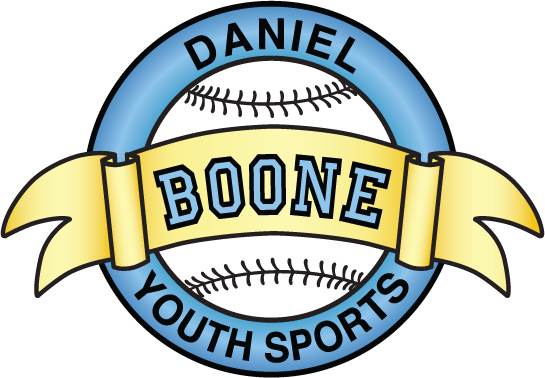 DBYS General Meeting MinutesSeptember 13, 20157:00pm at the Hill Road Complex PavilionMeeting called to order:  7:01Agenda: approved by DW, MGAttendance: Al Hughes, Ron Tindall, Dan Welker, John Schueler, Rick Schellinger, Levi Peiffer, Luiz Munoz, Matt Gonder, Chris Cinege, Jason Linderman, Ralph Shafer, Brad Kriebel, Bill Howells, Brian Kazmorck, Brian Miller, Jay HallOfficers’ Reports:President’s Report (Eric Detweiller) – Fall Baseball in full swingVice President’s Report (Dan Brown) – Treasurer’s Report (Nan Tindall) - Financials are attachedComments: Budget approved (MG, DW)Secretary’s Minutes – reading waived (JL, LP)Softball Director’s Report (Greg Whelan) – need field linerBaseball Director’s Report (Tom Curley) –  Winter workouts at PlayBallLogistics Coordinator’s Report (Lori Pence) –  Buddy Ball Report (Traci Huddleson)  - League Representative’s Report (Randy Yenser) – Commissioners reports Old Business: Updates on MS FieldsLease with DB school district – have given permission for field use to outside travel teamsDugouts on HoldDiamond team Tryouts September 27th and October 4th from 10am-12pm at MS Field 40Previous coaches will be doing the evaluationsDBCA merger UpdateMeeting September 20thTownship Fields – now are available for summer 2016 New BusinessRule Change Rookie – Possession RuleHalfway through the season plays where the ball is hit to the outfield we will transition from ball being released by the outfielder to the play ends when the ball reaches the dirt of the infield or in the possession of the infielder – PASSEDBall hitting machine is a dead ball and every player is awarded 1 base – PASSEDMinors you can choose to play 4 outfielders without regard to the number of outfielders your opponent is playing - PASSEDLeague Wide Call Ups - once teams are formed the board will submit a list of age eligible players available to be called up – Coaches must attempt to use all players on list prior to calling up a player for a second time - PASSEDMinors and Majors – Hard stop of games at 2 hours and 15 minutes - PASSEDPitchers are removed after 2nd mound visit in the same inning - PASSED Pitchers pulled at a hard 65 pitch count in Minors and 75 pitch count in Majors- PASSEDComposite Bat Ban – DID NOT PASSSuggested each team is permitted a head coach and only 1 assistant prior to selection of teams. – DID NOT PASSTravel Baseball Tournament Coach Nominations12U – Open11U – Open10U – AL Hughes (LP, ED) accepted nomination9U – Open8U – Brett Scarbinsky (AL, LP) accepted nominationPainting of Hill Rd dugoutsIf less than $1500.00 we will proceed with painting of all 6 Hill Rd DugoutsNext monthly meeting – October 11th at the Villa at 7pmFinancials are attached on next pageMeeting adjourned  7:43 (DW, LP) DBYS Financial SummaryDBYS Financial SummaryDBYS Financial SummaryDBYS Financial SummaryDBYS Financial SummaryDBYS Financial Summaryas of 8/31/15as of 8/31/15as of 8/31/15as of 8/31/15as of 8/31/15as of 8/31/15DescriptionBeg BalanceBeg BalanceChangeChangeEnding BalanceCash BalancesCash BalancesCash BalancesCash BalancesCash BalancesCash BalancesSovereign Bank - Checking53,337.31$ 53,337.31$ 4,307.22$ 4,307.22$ 57,644.53$ Petty Cash - Treasurer1,040.00$ 1,040.00$ -$ -$ 1,040.00$ Snack Stand Cash Boxes320.00$ 320.00$ -$ -$ 320.00$ Total Cash Held54,697.31$ 54,697.31$ 4,307.22$ 4,307.22$ 59,004.53$ Restricted CashRestricted CashRestricted CashRestricted CashRestricted CashRestricted CashTT Softball Funds Held---------------->---------------->---------------->---------------->-$ InfernoTravel Funds Held---------------->---------------->---------------->---------------->(905.79)$ Buddy Ball Funds Held---------------->---------------->---------------->---------------->1,244.48$ TT Baseball Funds Held---------------->---------------->---------------->---------------->-$ DBCA Registration Fees---------------->---------------->---------------->---------------->1,690.00$ Unrestricted Cash---------------->---------------->---------------->---------------->56,975.84$ Cash InflowsCash InflowsCash InflowsCash InflowsCash InflowsCash InflowsReg. Fee - Fall BallReg. Fee - Fall BallReg. Fee - Fall Ball5,145.00$ 5,145.00$ 5,145.00$ Spiritwear SalesSpiritwear SalesSpiritwear Sales135.00$ 135.00$ 135.00$ Unused Softball Umpire FeesUnused Softball Umpire FeesUnused Softball Umpire Fees21.00$ 21.00$ 21.00$ DBCA Fall Ball Reg. Fees DBCA Fall Ball Reg. Fees DBCA Fall Ball Reg. Fees 1,300.00$ 1,300.00$ 1,300.00$ Total Cash CollectedTotal Cash CollectedTotal Cash Collected6,601.00$ 6,601.00$ 6,601.00$ Cash OutflowsCash OutflowsCash OutflowsCash OutflowsCash OutflowsCash OutflowsMaintenance & RepairsMaintenance & Repairs14.92$ 14.92$ Repair broken windowRepair broken windowField & Fencing EquipmentField & Fencing Equipment688.92$ 688.92$ mowing of fieldsmowing of fieldsInferno ExpenseInferno Expense767.00$ 767.00$ Fall Ball & Round Robin FeesFall Ball & Round Robin FeesWeb FeesWeb Fees450.00$ 450.00$ League Athletics Hosting FeeLeague Athletics Hosting FeeFall Ball League Fee - BaseballFall Ball League Fee - BaseballFall Ball League Fee - Baseball100.00$ 100.00$ 100.00$ Misc. ExpensesMisc. Expenses40.00$ 40.00$ Board MeetingBoard MeetingOther ExpensesOther Expenses232.94$ 232.94$ CC & Bank FeesCC & Bank FeesTotal Cash PaidTotal Cash PaidTotal Cash Paid2,293.78$ 2,293.78$ 2,293.78$ Net Monthly Change in CashNet Monthly Change in CashNet Monthly Change in Cash4,307.22$ 4,307.22$ 4,307.22$ Payables Payables Payables Payables Payables Payables Total PayablesTotal PayablesTotal Payables-$ -$ -$ DBYS Equity at Month EndDBYS Equity at Month EndDBYS Equity at Month End59,004.53$ 59,004.53$ 59,004.53$ 